I.Fill in the blanks :    										      5x1=51. ______+ 64979 =  64979 						2. 4256 + ______=  4256 3. 0 ÷ 5649 = _______ 						4. 6345+ ________= 6345	5. _______ - 734 = 0II.Find the product without multiplying:                                                                                  5x1=5 1. 8542 x 100 	        =    _________________	2. 5614 x 10 =    _________________	3. 2145 x 1000       =    _________________	4. 0 x 1000  =    _________________	5. 548 x 100	       =    _________________		III. Find the difference: 8945 and 65450								         1x2=2IV.Add: 5400 + 96587+7										         1x2=2V. Find the product of the following numbers:							   2x 2 ½ =5i). 658 and 73					ii) 123 and 91VI. Write the numbers which can be divided by 10, 3, 2 and 5 and comes between 20 and 35      1x2=2VII. Write 7th table:											         1x4=4  MIDTERM TESTCRT-01MIDTERM TESTCRT-01MIDTERM TESTCRT-01MIDTERM TESTCRT-01NAME :CLASS: IV- SUBJECT: MATHSDATE: 21/08/19 CH – 3.A TRIP TO BHOPALCH – 3.A TRIP TO BHOPALMARKS:                                25SUBJECT TEACHER’S SIGNATUREPARENT’S  SIGNATURE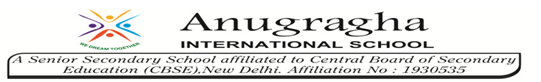 